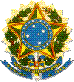 SERVIÇO PÚBLICO FEDERALUNIVERSIDADE FEDERAL DA PARAÍBACENTRO DE CIÊNCIAS HUMANAS, LETRAS E ARTESSECRETARIA INTEGRADA DE ATENDIMENTO À GRADUAÇÃOAPROVEITAMENTO DE ESTUDOS (ExAE)Ilmo(a). Sr(a). Coordenador(a) do Curso de Graduação em _________________________ da UFPB - Campus IEu, _____________________________________________________________________________, matrícula nº _________________, e-mail _______________________@______________, aluno(a) regularmente matriculado(a) no Curso de_________________________________________, venho requerer a V. Sa. o aproveitamento da nota alcançada (nota: _____) no Exame para Aproveitamento de Estudos (ExAE), para a disciplina _____________________________________ _________________________________, de código _______________________, no período 20___-__.Nestes termos, peço deferimento.João Pessoa, ___ de _________________ de 20__________________________________________________________________________Assinatura do(a) Requerente ---------------------------------------------------------------------------------------------------------------REQUERIMENTO DE APROVEITAMENTO DE ESTUDOS (ExAE) (por favor, preencher)Nome do Aluno(a): ______________________________________________________Professor(a): _____________________________________________________________Data da solicitação: _____/_____/20___Recebido por: ____________________________________